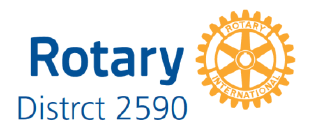 国際ロータリー第2590地区　2021-22年度　ロータリー財団奨学金申請フォーム（A）（グローバル補助金）本人について連絡先語学力話したり、読み書きすることのできる言語（母国語を含む）をすべて記入してください。緊急連絡先学歴在学した教育機関のうち、最近のものを2つ挙げてください。一番最近に通った学校：それ以前に通った学校：職歴職歴があれば、在職した勤務先のうち、最近のものを2つ挙げてください。一番最近の勤務先：それ以前の勤務先：理由・目的この奨学金を通じて、どのようなことを達成したいと考えていますか。あなたの目的を、2～3文で簡潔に記入してください（専攻分野、ロータリーの重点分野についてなど）。あなたがこの奨学金にふさわしいと思う理由を、600字程度で説明してください（これまでのボランティア／勤務／学業経験、理念、考え方など）。重点分野あなたの専攻は、どの重点分野に該当しますか。ロータリー重点分野にはそれぞれ目標があります（「重点分野の基本方針」を参照）。あなたの奨学金活動はどの目標につながりますか。それらの目標をどのように達成しますか。奨学金による学業・研究奨学金を使って通う学校（または行う研究）について、記入してください。受講するクラスとその課程の関連情報が掲載されたウェブサイトのリンクを記入してください。また、受講課程やコースが、上で選択したロータリー重点分野とあなたのキャリアプランにどのように関連するか説明してください。あなたのこれまでと現在の教育／勤務／ボランティア経験は、上で選択したロータリー重点分野の目標とどのように関連していますか（1400字以内）。奨学金期間が終了した直後に、どのような仕事／学業に就く計画ですか（1400字以内）。あなたの長期的なキャリア目標は、上で選択したロータリー重点分野の目標とどのように関連していますか（1400字以内）。予算予算を立てるために使用した現地通貨と、1米ドルあたりの為替レート（最新のもの）を記入してください。以下の内容について、費用（概算）を記入してください。また授業料について料金表または見積書を添付してください。資金調達奨学金の授与額は、30,000～50,000米ドルです。これを超える分については、奨学生個人の負担となります。奨学金以外にあなたが利用できる財源を挙げてください。ロータリーの奨学金以外に利用する奨学金があれば挙げてください。上記、記載内容に間違いありません。また、募集案内・要項にある奨学生の義務、注意事項を理解しました。以上推薦クラブ記入欄上記、申請者を推薦します。　姓：名：Family name：Family name：Family name：Family name：Family name：First name：First name：国籍：国籍：本籍地：本籍地：本籍地：生年月日：生年月日：生年月日：生年月日：年／月／日年／月／日年／月／日年／月／日年／月／日性別：性別：性別： 男性	 女性 男性	 女性 男性	 女性 男性	 女性 男性	 女性 男性	 女性Eメールアドレス：Eメールアドレス：Eメールアドレス：現住所：郵便番号：郵便番号：国：電話番号（自宅）：電話番号（自宅）：電話番号（自宅）：電話番号（自宅）：電話番号（携帯）：電話番号（携帯）：電話番号（携帯）：言語名書く能力話す能力姓名：続柄：続柄：Eメールアドレス：Eメールアドレス：Eメールアドレス：住所：郵便番号：郵便番号：国：国：電話番号（自宅）：電話番号（自宅）：電話番号（自宅）：電話番号（自宅）：電話番号（携帯）：電話番号（携帯）：電話番号（携帯）：電話番号（携帯）：教育機関名：教育機関名：教育機関名：取得した学位：取得した学位：取得した学位：取得した学位：所在地：専攻分野：専攻分野：GPA（成績）：GPA（成績）：GPA（成績）：GPA（成績）：在学期間：年／月／日　～　年／月／日教育機関名：教育機関名：教育機関名：取得した学位：取得した学位：取得した学位：取得した学位：所在地：専攻分野：専攻分野：GPA（成績）：GPA（成績）：GPA（成績）：GPA（成績）：在学期間：年／月／日　～　年／月／日勤務先名：勤務先名：最近の役職：最近の役職：最近の役職：所在地：業務内容：業務内容：在職期間：在職期間：年／月／日　～　年／月／日年／月／日　～　年／月／日勤務先名：勤務先名：最近の役職：最近の役職：最近の役職：所在地：業務内容：業務内容：在職期間：在職期間：年／月／日　～　年／月／日年／月／日　～　年／月／日平和構築と紛争予防疾病予防と治療水と衛生母子の健康基本的教育と識字率向上地域社会の経済発展教育機関名：教育機関名：教育機関名：所在地：使用されている言語：使用されている言語：使用されている言語：使用されている言語：ウェブサイト：ウェブサイト：ウェブサイト：専攻課程：専攻課程：課程の開始日：課程の開始日：課程の開始日：年／月／日年／月／日年／月／日課程の終了日：年／月／日出発予定日：出発予定日：出発予定日：年／月／日年／月／日年／月／日帰国予定日：年／月／日入学許可：　 取得済　　　 取得見込み：入学許可：　 取得済　　　 取得見込み：入学許可：　 取得済　　　 取得見込み：入学許可：　 取得済　　　 取得見込み：入学許可：　 取得済　　　 取得見込み：年／月／日年／月／日年／月／日現地通貨：　為替レート（1米ドルあたり）：内容カテゴリー費用（現地通貨）費用（米ドル）1:授業料（●年間）授業料2:部屋代（●年間）宿泊申請者署名：署名日：年／月／日ロータリークラブ名：クラブ会長署名：署名日：